総合的な学習の時間指導計画単元計画（２５時間）学年５年単元名見つけよう　広げよう　わたしたちの町の宝単元目標評価規準○　大牟田中央校区の魅力に目を向け、市に関心を持ち、自分が調べたい課題を持つことができる。　　　　　　　　　　　　　　　　　　　　(課題発見力)○　大牟田中央校区の名所・文化・歴史等について調べると共に、多様な方法でまとめることができる。  　　　　　　　　　　　　　　　 (行動力・伝達力)○　大牟田中央校区の名所・建物・歴史等に興味を持ち、自分の追究方法や追究内容の深まりを振り返ると共に、友達の活動についても、お互いにそのよさを認めたり、自分の活動に生かしたりすることができる。　　 　　　　 (評価力)○　大牟田中央校区の名所・建物・歴史等などを追究することで、自分達の地域のよさを感じ、郷土を愛する気持ちを持つことができる。　　(自己の生き方)○　大牟田中央校区の魅力に目を向け、市に関心を持ち、自分が調べたい課題を持つことができる。　　　　　　　　　　　　　　　　　　　　(課題発見力)○　大牟田中央校区の名所・文化・歴史等について調べると共に、多様な方法でまとめることができる。  　　　　　　　　　　　　　　　 (行動力・伝達力)○　大牟田中央校区の名所・建物・歴史等に興味を持ち、自分の追究方法や追究内容の深まりを振り返ると共に、友達の活動についても、お互いにそのよさを認めたり、自分の活動に生かしたりすることができる。　　 　　　　 (評価力)○　大牟田中央校区の名所・建物・歴史等などを追究することで、自分達の地域のよさを感じ、郷土を愛する気持ちを持つことができる。　　(自己の生き方)○　大牟田中央校区の魅力に目を向け、市に関心を持ち、自分が調べたい課題を持つことができる。　　　　　　　　　　　　　　　　　　　　(課題発見力)○　大牟田中央校区の名所・文化・歴史等について調べると共に、多様な方法でまとめることができる。  　　　　　　　　　　　　　　　 (行動力・伝達力)○　大牟田中央校区の名所・建物・歴史等に興味を持ち、自分の追究方法や追究内容の深まりを振り返ると共に、友達の活動についても、お互いにそのよさを認めたり、自分の活動に生かしたりすることができる。　　 　　　　 (評価力)○　大牟田中央校区の名所・建物・歴史等などを追究することで、自分達の地域のよさを感じ、郷土を愛する気持ちを持つことができる。　　(自己の生き方)指導時期○　５月～７月○　５月～７月○　５月～７月施設・ＧＴ等の活用○　大牟田中央校区巡り  ・大牟田市動物園　・大牟田市立図書館　　・大牟田文化会館　・市役所　・大牟田駅　・中央地区公民館　・FMたんと　など○　大牟田中央校区巡り  ・大牟田市動物園　・大牟田市立図書館　　・大牟田文化会館　・市役所　・大牟田駅　・中央地区公民館　・FMたんと　など○　大牟田中央校区巡り  ・大牟田市動物園　・大牟田市立図書館　　・大牟田文化会館　・市役所　・大牟田駅　・中央地区公民館　・FMたんと　など学習資料等・市のパンフレット・施設ごとのリーフレット等・カルタックスの図書資料・インターネット・市のパンフレット・施設ごとのリーフレット等・カルタックスの図書資料・インターネット・市のパンフレット・施設ごとのリーフレット等・カルタックスの図書資料・インターネット改善点等施設を実際に訪問して、話を聞く際には、三か所程度にしぼった方が望ましい。施設を実際に訪問して、話を聞く際には、三か所程度にしぼった方が望ましい。施設を実際に訪問して、話を聞く際には、三か所程度にしぼった方が望ましい。改善点等施設を実際に訪問して、話を聞く際には、三か所程度にしぼった方が望ましい。施設を実際に訪問して、話を聞く際には、三か所程度にしぼった方が望ましい。施設を実際に訪問して、話を聞く際には、三か所程度にしぼった方が望ましい。月段階（子どもの思いや願い）　　（学習活動）（子どもの思いや願い）　　（学習活動）（支援）５月７月知る１知る１知る１２知る２伝える６（準備５）味わう１▼　＜内容＞・ひと　ボランティアの方　など　・もの　施設　建物　など　・こと　行事　など▼　＜調べ方＞　・現地の見学　・関係機関、団体への取材　・図書館、インターネット等▼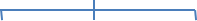 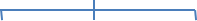 ▼＜PR方法＞　・新聞　　・リーフレット　・ポスター　・歌　　など▼